2017 MEMBERSHIP FORM2017 MEMBERSHIP FORM2017 MEMBERSHIP FORM2017 MEMBERSHIP FORM2017 MEMBERSHIP FORM2017 MEMBERSHIP FORM2017 MEMBERSHIP FORM2017 MEMBERSHIP FORM2017 MEMBERSHIP FORM2017 MEMBERSHIP FORM2017 MEMBERSHIP FORM2017 MEMBERSHIP FORM2017 MEMBERSHIP FORM2017 MEMBERSHIP FORM2017 MEMBERSHIP FORM2017 MEMBERSHIP FORM2017 MEMBERSHIP FORM2017 MEMBERSHIP FORM2017 MEMBERSHIP FORM2017 MEMBERSHIP FORM2017 MEMBERSHIP FORM2017 MEMBERSHIP FORM2017 MEMBERSHIP FORM2017 MEMBERSHIP FORM2017 MEMBERSHIP FORM2017 MEMBERSHIP FORM2017 MEMBERSHIP FORM2017 MEMBERSHIP FORM2017 MEMBERSHIP FORM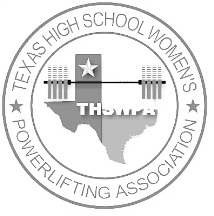       t.h.s.w.p.a.                      THSWPA 2017-2018 STATE MEET WILL BE IN WACO       t.h.s.w.p.a.                      THSWPA 2017-2018 STATE MEET WILL BE IN WACO       t.h.s.w.p.a.                      THSWPA 2017-2018 STATE MEET WILL BE IN WACO       t.h.s.w.p.a.                      THSWPA 2017-2018 STATE MEET WILL BE IN WACO       t.h.s.w.p.a.                      THSWPA 2017-2018 STATE MEET WILL BE IN WACO       t.h.s.w.p.a.                      THSWPA 2017-2018 STATE MEET WILL BE IN WACO       t.h.s.w.p.a.                      THSWPA 2017-2018 STATE MEET WILL BE IN WACO       t.h.s.w.p.a.                      THSWPA 2017-2018 STATE MEET WILL BE IN WACO       t.h.s.w.p.a.                      THSWPA 2017-2018 STATE MEET WILL BE IN WACO       t.h.s.w.p.a.                      THSWPA 2017-2018 STATE MEET WILL BE IN WACO       t.h.s.w.p.a.                      THSWPA 2017-2018 STATE MEET WILL BE IN WACO       t.h.s.w.p.a.                      THSWPA 2017-2018 STATE MEET WILL BE IN WACO       t.h.s.w.p.a.                      THSWPA 2017-2018 STATE MEET WILL BE IN WACO       t.h.s.w.p.a.                      THSWPA 2017-2018 STATE MEET WILL BE IN WACO       t.h.s.w.p.a.                      THSWPA 2017-2018 STATE MEET WILL BE IN WACO       t.h.s.w.p.a.                      THSWPA 2017-2018 STATE MEET WILL BE IN WACO       t.h.s.w.p.a.                      THSWPA 2017-2018 STATE MEET WILL BE IN WACO       t.h.s.w.p.a.                      THSWPA 2017-2018 STATE MEET WILL BE IN WACO       t.h.s.w.p.a.                      THSWPA 2017-2018 STATE MEET WILL BE IN WACO       t.h.s.w.p.a.                      THSWPA 2017-2018 STATE MEET WILL BE IN WACO       t.h.s.w.p.a.                      THSWPA 2017-2018 STATE MEET WILL BE IN WACO       t.h.s.w.p.a.                      THSWPA 2017-2018 STATE MEET WILL BE IN WACO       t.h.s.w.p.a.                      THSWPA 2017-2018 STATE MEET WILL BE IN WACO       t.h.s.w.p.a.                      THSWPA 2017-2018 STATE MEET WILL BE IN WACO       t.h.s.w.p.a.                      THSWPA 2017-2018 STATE MEET WILL BE IN WACO       t.h.s.w.p.a.                      THSWPA 2017-2018 STATE MEET WILL BE IN WACO       t.h.s.w.p.a.                      THSWPA 2017-2018 STATE MEET WILL BE IN WACO Texas high school women’s powerlifting associationTexas high school women’s powerlifting associationTexas high school women’s powerlifting associationTexas high school women’s powerlifting associationTexas high school women’s powerlifting associationTexas high school women’s powerlifting associationTexas high school women’s powerlifting associationTexas high school women’s powerlifting associationTexas high school women’s powerlifting associationTexas high school women’s powerlifting associationTexas high school women’s powerlifting associationTexas high school women’s powerlifting associationTexas high school women’s powerlifting associationTexas high school women’s powerlifting associationTexas high school women’s powerlifting associationTexas high school women’s powerlifting associationTexas high school women’s powerlifting associationTexas high school women’s powerlifting associationTexas high school women’s powerlifting associationTexas high school women’s powerlifting associationTexas high school women’s powerlifting associationTexas high school women’s powerlifting associationTexas high school women’s powerlifting associationTexas high school women’s powerlifting associationTexas high school women’s powerlifting associationTexas high school women’s powerlifting associationTexas high school women’s powerlifting associationTexas high school women’s powerlifting associationTexas high school women’s powerlifting associationgoverning the strongest texas high school women’s sportgoverning the strongest texas high school women’s sportgoverning the strongest texas high school women’s sportgoverning the strongest texas high school women’s sportgoverning the strongest texas high school women’s sportgoverning the strongest texas high school women’s sportgoverning the strongest texas high school women’s sportgoverning the strongest texas high school women’s sportgoverning the strongest texas high school women’s sportgoverning the strongest texas high school women’s sportgoverning the strongest texas high school women’s sportgoverning the strongest texas high school women’s sportgoverning the strongest texas high school women’s sportgoverning the strongest texas high school women’s sportgoverning the strongest texas high school women’s sportgoverning the strongest texas high school women’s sportgoverning the strongest texas high school women’s sportgoverning the strongest texas high school women’s sportgoverning the strongest texas high school women’s sportgoverning the strongest texas high school women’s sportgoverning the strongest texas high school women’s sportgoverning the strongest texas high school women’s sportgoverning the strongest texas high school women’s sportgoverning the strongest texas high school women’s sportgoverning the strongest texas high school women’s sportgoverning the strongest texas high school women’s sportgoverning the strongest texas high school women’s sportgoverning the strongest texas high school women’s sportgoverning the strongest texas high school women’s sportover 500 member schools from 6 regionsover 500 member schools from 6 regionsover 500 member schools from 6 regionsover 500 member schools from 6 regionsover 500 member schools from 6 regionsover 500 member schools from 6 regionsover 500 member schools from 6 regionsover 500 member schools from 6 regionsover 500 member schools from 6 regionsover 500 member schools from 6 regionsover 500 member schools from 6 regionsover 500 member schools from 6 regionsover 500 member schools from 6 regionsover 500 member schools from 6 regionsover 500 member schools from 6 regionsover 500 member schools from 6 regionsover 500 member schools from 6 regionsover 500 member schools from 6 regionsover 500 member schools from 6 regionsover 500 member schools from 6 regionsover 500 member schools from 6 regionsover 500 member schools from 6 regionsover 500 member schools from 6 regionsover 500 member schools from 6 regionsover 500 member schools from 6 regionsover 500 member schools from 6 regionsover 500 member schools from 6 regionsover 500 member schools from 6 regionsover 500 member schools from 6 regions18 scholarships given annually18 scholarships given annually18 scholarships given annually18 scholarships given annually18 scholarships given annually18 scholarships given annually18 scholarships given annually18 scholarships given annually18 scholarships given annually18 scholarships given annually18 scholarships given annually18 scholarships given annually18 scholarships given annually18 scholarships given annually18 scholarships given annually18 scholarships given annually18 scholarships given annually18 scholarships given annually18 scholarships given annually18 scholarships given annually18 scholarships given annually18 scholarships given annually18 scholarships given annually18 scholarships given annually18 scholarships given annually18 scholarships given annually18 scholarships given annually18 scholarships given annually18 scholarships given annuallyapx 600 lifters at the state meet held in waco 2017 and 2018apx 600 lifters at the state meet held in waco 2017 and 2018apx 600 lifters at the state meet held in waco 2017 and 2018apx 600 lifters at the state meet held in waco 2017 and 2018apx 600 lifters at the state meet held in waco 2017 and 2018apx 600 lifters at the state meet held in waco 2017 and 2018apx 600 lifters at the state meet held in waco 2017 and 2018apx 600 lifters at the state meet held in waco 2017 and 2018apx 600 lifters at the state meet held in waco 2017 and 2018apx 600 lifters at the state meet held in waco 2017 and 2018apx 600 lifters at the state meet held in waco 2017 and 2018apx 600 lifters at the state meet held in waco 2017 and 2018apx 600 lifters at the state meet held in waco 2017 and 2018apx 600 lifters at the state meet held in waco 2017 and 2018apx 600 lifters at the state meet held in waco 2017 and 2018apx 600 lifters at the state meet held in waco 2017 and 2018apx 600 lifters at the state meet held in waco 2017 and 2018apx 600 lifters at the state meet held in waco 2017 and 2018apx 600 lifters at the state meet held in waco 2017 and 2018apx 600 lifters at the state meet held in waco 2017 and 2018apx 600 lifters at the state meet held in waco 2017 and 2018apx 600 lifters at the state meet held in waco 2017 and 2018apx 600 lifters at the state meet held in waco 2017 and 2018apx 600 lifters at the state meet held in waco 2017 and 2018apx 600 lifters at the state meet held in waco 2017 and 2018apx 600 lifters at the state meet held in waco 2017 and 2018apx 600 lifters at the state meet held in waco 2017 and 2018apx 600 lifters at the state meet held in waco 2017 and 2018apx 600 lifters at the state meet held in waco 2017 and 2018t.h.s.w.p.a. membership registration formt.h.s.w.p.a. membership registration formt.h.s.w.p.a. membership registration formt.h.s.w.p.a. membership registration formt.h.s.w.p.a. membership registration formt.h.s.w.p.a. membership registration formt.h.s.w.p.a. membership registration formt.h.s.w.p.a. membership registration formt.h.s.w.p.a. membership registration formt.h.s.w.p.a. membership registration formt.h.s.w.p.a. membership registration formt.h.s.w.p.a. membership registration formt.h.s.w.p.a. membership registration formt.h.s.w.p.a. membership registration formt.h.s.w.p.a. membership registration formt.h.s.w.p.a. membership registration formt.h.s.w.p.a. membership registration formt.h.s.w.p.a. membership registration formt.h.s.w.p.a. membership registration formt.h.s.w.p.a. membership registration formt.h.s.w.p.a. membership registration formt.h.s.w.p.a. membership registration formt.h.s.w.p.a. membership registration formt.h.s.w.p.a. membership registration formt.h.s.w.p.a. membership registration formt.h.s.w.p.a. membership registration formt.h.s.w.p.a. membership registration formt.h.s.w.p.a. membership registration formt.h.s.w.p.a. membership registration formall participating schools must pay a membership fee of $75.00.  all participating schools must pay a membership fee of $75.00.  all participating schools must pay a membership fee of $75.00.  all participating schools must pay a membership fee of $75.00.  all participating schools must pay a membership fee of $75.00.  all participating schools must pay a membership fee of $75.00.  all participating schools must pay a membership fee of $75.00.  all participating schools must pay a membership fee of $75.00.  all participating schools must pay a membership fee of $75.00.  all participating schools must pay a membership fee of $75.00.  all participating schools must pay a membership fee of $75.00.  all participating schools must pay a membership fee of $75.00.  all participating schools must pay a membership fee of $75.00.  all participating schools must pay a membership fee of $75.00.  all participating schools must pay a membership fee of $75.00.  all participating schools must pay a membership fee of $75.00.  all participating schools must pay a membership fee of $75.00.  all participating schools must pay a membership fee of $75.00.  all participating schools must pay a membership fee of $75.00.  all participating schools must pay a membership fee of $75.00.  all participating schools must pay a membership fee of $75.00.  all participating schools must pay a membership fee of $75.00.  all participating schools must pay a membership fee of $75.00.  all participating schools must pay a membership fee of $75.00.  all participating schools must pay a membership fee of $75.00.  all participating schools must pay a membership fee of $75.00.  all participating schools must pay a membership fee of $75.00.  all participating schools must pay a membership fee of $75.00.  payment must be postmarked by February 1, 2017.payment must be postmarked by February 1, 2017.payment must be postmarked by February 1, 2017.payment must be postmarked by February 1, 2017.payment must be postmarked by February 1, 2017.payment must be postmarked by February 1, 2017.payment must be postmarked by February 1, 2017.payment must be postmarked by February 1, 2017.payment must be postmarked by February 1, 2017.payment must be postmarked by February 1, 2017.payment must be postmarked by February 1, 2017.payment must be postmarked by February 1, 2017.payment must be postmarked by February 1, 2017.payment must be postmarked by February 1, 2017.payment must be postmarked by February 1, 2017.payment must be postmarked by February 1, 2017.payment must be postmarked by February 1, 2017.payment must be postmarked by February 1, 2017.payment must be postmarked by February 1, 2017.payment must be postmarked by February 1, 2017.payment must be postmarked by February 1, 2017.payment must be postmarked by February 1, 2017.payment must be postmarked by February 1, 2017.payment must be postmarked by February 1, 2017.payment must be postmarked by February 1, 2017.payment must be postmarked by February 1, 2017.payment must be postmarked by February 1, 2017.payment must be postmarked by February 1, 2017.there is also a 35.00 per lifter fee that is to be paid at both the regional and state meets.  there is also a 35.00 per lifter fee that is to be paid at both the regional and state meets.  there is also a 35.00 per lifter fee that is to be paid at both the regional and state meets.  there is also a 35.00 per lifter fee that is to be paid at both the regional and state meets.  there is also a 35.00 per lifter fee that is to be paid at both the regional and state meets.  there is also a 35.00 per lifter fee that is to be paid at both the regional and state meets.  there is also a 35.00 per lifter fee that is to be paid at both the regional and state meets.  there is also a 35.00 per lifter fee that is to be paid at both the regional and state meets.  there is also a 35.00 per lifter fee that is to be paid at both the regional and state meets.  there is also a 35.00 per lifter fee that is to be paid at both the regional and state meets.  there is also a 35.00 per lifter fee that is to be paid at both the regional and state meets.  there is also a 35.00 per lifter fee that is to be paid at both the regional and state meets.  there is also a 35.00 per lifter fee that is to be paid at both the regional and state meets.  there is also a 35.00 per lifter fee that is to be paid at both the regional and state meets.  there is also a 35.00 per lifter fee that is to be paid at both the regional and state meets.  there is also a 35.00 per lifter fee that is to be paid at both the regional and state meets.  there is also a 35.00 per lifter fee that is to be paid at both the regional and state meets.  there is also a 35.00 per lifter fee that is to be paid at both the regional and state meets.  there is also a 35.00 per lifter fee that is to be paid at both the regional and state meets.  there is also a 35.00 per lifter fee that is to be paid at both the regional and state meets.  there is also a 35.00 per lifter fee that is to be paid at both the regional and state meets.  there is also a 35.00 per lifter fee that is to be paid at both the regional and state meets.  there is also a 35.00 per lifter fee that is to be paid at both the regional and state meets.  there is also a 35.00 per lifter fee that is to be paid at both the regional and state meets.  there is also a 35.00 per lifter fee that is to be paid at both the regional and state meets.  there is also a 35.00 per lifter fee that is to be paid at both the regional and state meets.  there is also a 35.00 per lifter fee that is to be paid at both the regional and state meets.  there is also a 35.00 per lifter fee that is to be paid at both the regional and state meets.  if school membership fee is received after February 1, 2017, a late fee of $200.00 will be added.if school membership fee is received after February 1, 2017, a late fee of $200.00 will be added.if school membership fee is received after February 1, 2017, a late fee of $200.00 will be added.if school membership fee is received after February 1, 2017, a late fee of $200.00 will be added.if school membership fee is received after February 1, 2017, a late fee of $200.00 will be added.if school membership fee is received after February 1, 2017, a late fee of $200.00 will be added.if school membership fee is received after February 1, 2017, a late fee of $200.00 will be added.if school membership fee is received after February 1, 2017, a late fee of $200.00 will be added.if school membership fee is received after February 1, 2017, a late fee of $200.00 will be added.if school membership fee is received after February 1, 2017, a late fee of $200.00 will be added.if school membership fee is received after February 1, 2017, a late fee of $200.00 will be added.if school membership fee is received after February 1, 2017, a late fee of $200.00 will be added.if school membership fee is received after February 1, 2017, a late fee of $200.00 will be added.if school membership fee is received after February 1, 2017, a late fee of $200.00 will be added.if school membership fee is received after February 1, 2017, a late fee of $200.00 will be added.if school membership fee is received after February 1, 2017, a late fee of $200.00 will be added.if school membership fee is received after February 1, 2017, a late fee of $200.00 will be added.if school membership fee is received after February 1, 2017, a late fee of $200.00 will be added.if school membership fee is received after February 1, 2017, a late fee of $200.00 will be added.if school membership fee is received after February 1, 2017, a late fee of $200.00 will be added.if school membership fee is received after February 1, 2017, a late fee of $200.00 will be added.if school membership fee is received after February 1, 2017, a late fee of $200.00 will be added.if school membership fee is received after February 1, 2017, a late fee of $200.00 will be added.if school membership fee is received after February 1, 2017, a late fee of $200.00 will be added.if school membership fee is received after February 1, 2017, a late fee of $200.00 will be added.if school membership fee is received after February 1, 2017, a late fee of $200.00 will be added.if school membership fee is received after February 1, 2017, a late fee of $200.00 will be added.if school membership fee is received after February 1, 2017, a late fee of $200.00 will be added.please complete the following information and include with annual dues and mail to:please complete the following information and include with annual dues and mail to:please complete the following information and include with annual dues and mail to:please complete the following information and include with annual dues and mail to:please complete the following information and include with annual dues and mail to:please complete the following information and include with annual dues and mail to:please complete the following information and include with annual dues and mail to:please complete the following information and include with annual dues and mail to:please complete the following information and include with annual dues and mail to:please complete the following information and include with annual dues and mail to:please complete the following information and include with annual dues and mail to:please complete the following information and include with annual dues and mail to:please complete the following information and include with annual dues and mail to:please complete the following information and include with annual dues and mail to:please complete the following information and include with annual dues and mail to:please complete the following information and include with annual dues and mail to:please complete the following information and include with annual dues and mail to:please complete the following information and include with annual dues and mail to:please complete the following information and include with annual dues and mail to:please complete the following information and include with annual dues and mail to:please complete the following information and include with annual dues and mail to:please complete the following information and include with annual dues and mail to:please complete the following information and include with annual dues and mail to:please complete the following information and include with annual dues and mail to:please complete the following information and include with annual dues and mail to:please complete the following information and include with annual dues and mail to:please complete the following information and include with annual dues and mail to:please complete the following information and include with annual dues and mail to:please complete the following information and include with annual dues and mail to:THSWPAPO Box 3021Brownsville, Texas   78523THSWPAPO Box 3021Brownsville, Texas   78523THSWPAPO Box 3021Brownsville, Texas   78523THSWPAPO Box 3021Brownsville, Texas   78523THSWPAPO Box 3021Brownsville, Texas   78523THSWPAPO Box 3021Brownsville, Texas   78523THSWPAPO Box 3021Brownsville, Texas   78523THSWPAPO Box 3021Brownsville, Texas   78523make $75.00 check payable to the texas high school women’s powerlifting association (THSWPA)make $75.00 check payable to the texas high school women’s powerlifting association (THSWPA)make $75.00 check payable to the texas high school women’s powerlifting association (THSWPA)make $75.00 check payable to the texas high school women’s powerlifting association (THSWPA)make $75.00 check payable to the texas high school women’s powerlifting association (THSWPA)make $75.00 check payable to the texas high school women’s powerlifting association (THSWPA)make $75.00 check payable to the texas high school women’s powerlifting association (THSWPA)make $75.00 check payable to the texas high school women’s powerlifting association (THSWPA)make $75.00 check payable to the texas high school women’s powerlifting association (THSWPA)make $75.00 check payable to the texas high school women’s powerlifting association (THSWPA)make $75.00 check payable to the texas high school women’s powerlifting association (THSWPA)make $75.00 check payable to the texas high school women’s powerlifting association (THSWPA)make $75.00 check payable to the texas high school women’s powerlifting association (THSWPA)make $75.00 check payable to the texas high school women’s powerlifting association (THSWPA)make $75.00 check payable to the texas high school women’s powerlifting association (THSWPA)make $75.00 check payable to the texas high school women’s powerlifting association (THSWPA)make $75.00 check payable to the texas high school women’s powerlifting association (THSWPA)make $75.00 check payable to the texas high school women’s powerlifting association (THSWPA)make $75.00 check payable to the texas high school women’s powerlifting association (THSWPA)make $75.00 check payable to the texas high school women’s powerlifting association (THSWPA)make $75.00 check payable to the texas high school women’s powerlifting association (THSWPA)make $75.00 check payable to the texas high school women’s powerlifting association (THSWPA)make $75.00 check payable to the texas high school women’s powerlifting association (THSWPA)make $75.00 check payable to the texas high school women’s powerlifting association (THSWPA)make $75.00 check payable to the texas high school women’s powerlifting association (THSWPA)make $75.00 check payable to the texas high school women’s powerlifting association (THSWPA)make $75.00 check payable to the texas high school women’s powerlifting association (THSWPA)make $75.00 check payable to the texas high school women’s powerlifting association (THSWPA)make $75.00 check payable to the texas high school women’s powerlifting association (THSWPA)school nameschool nameschool namecomplete school addresscomplete school addresscomplete school addresscomplete school addresscomplete school addresscomplete school addresscomplete school addresscomplete school addresscomplete school addresscomplete school addresscoach namecoach namecoach namecoach namecoach emailcoach emailcoach emailcoach emailcoach phone #coach phone #coach phone #coach phone #please circle the appropriate class, region and divisionplease circle the appropriate class, region and divisionplease circle the appropriate class, region and divisionplease circle the appropriate class, region and divisionplease circle the appropriate class, region and divisionplease circle the appropriate class, region and divisionplease circle the appropriate class, region and divisionplease circle the appropriate class, region and divisionplease circle the appropriate class, region and divisionplease circle the appropriate class, region and divisionplease circle the appropriate class, region and divisionplease circle the appropriate class, region and divisionplease circle the appropriate class, region and divisionplease circle the appropriate class, region and divisionplease circle the appropriate class, region and divisionplease circle the appropriate class, region and divisionplease circle the appropriate class, region and divisionplease circle the appropriate class, region and divisionuil class:  uil class:  1a1a1a2a2a3a3a4a4a4a5a5a6At.h.s.w.p.a. regiont.h.s.w.p.a. regiont.h.s.w.p.a. regioniiiiiiiiiiiivivivvvvipowerlifting division powerlifting division powerlifting division powerlifting division powerlifting division powerlifting division powerlifting division powerlifting division 1112233